「友達が怒っちゃった!?」②						　　　　　年　　　　　組　　　　　番氏名　　　　　　　　　　　　　　　　　　　●トラブル解決のポイント日曜日に学校に行ったら，バレー部のユニフォーム姿のＡ子に会った。「かっこいい」というつもりで，「赤って派手だね！」と言ったのに，それ以来Ａ子が怒っているみたい…。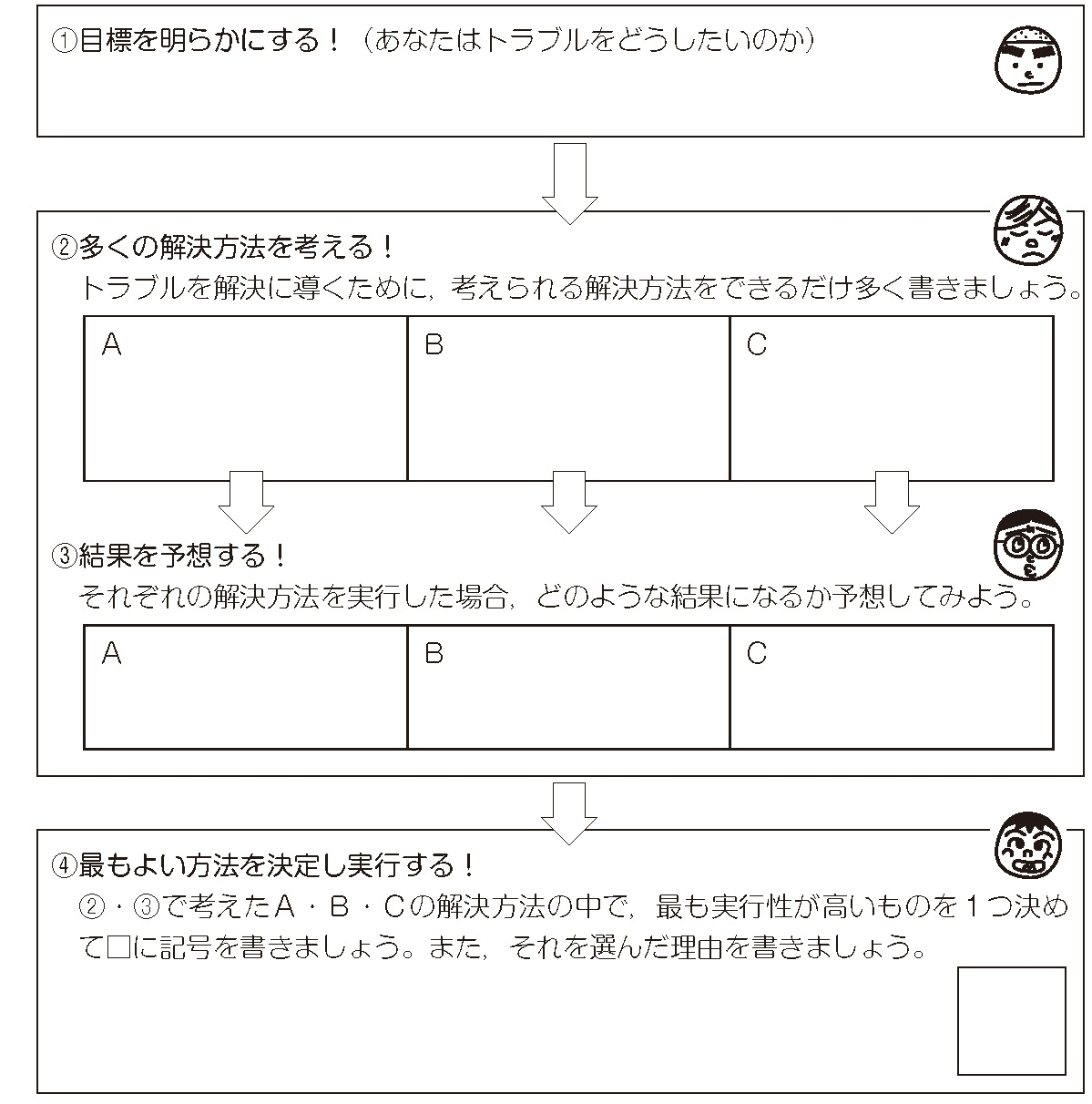 